                    	         ZATWIERDZAM:         	 	SZEF OBRONY CYWILNEJ POWIATU PUŁTUSKIEGO                                               Jan ZalewskiWIELOLETNI PLAN DZIAŁANIA W ZAKRESIE  OBRONY CYWILNEJ SZEFA OBRONY CYWILNEJ POWIATU PUŁTUSKIEGO NA LATA  2020-2024                OPRACOWAŁ														Dyrektor												Wydziału Zarządzania Kryzysowego    U Z G O D N IONO:												                 dr Robert  Dynak Dokumenty i inne plany strategiczne.Podstawę opracowania Wieloletniego Planu Działania w zakresie Obrony Cywilnej Powiatu Pułtuskiego na lata 2020-25 stanowi § 5 ust. 1 rozporządzenia Rady Ministrów z dnia 25 czerwca 2002 r. w sprawie szczegółowego zakresu działania Szefa Obrony Cywilnej Kraju, szefów obrony cywilnej województw, powiatów i gmin (Dz. U. z 2002 r. Nr 96, poz. 850).Wytyczne Szefa Obrony Cywilnej Kraju z dnia 27 września 2019 r. w sprawie opracowywania rocznych i wieloletnich planów działaniaw zakresie obrony cywilnej, Wytyczne Wojewody Mazowieckiego - Szefa Obrony Cywilnej Województwa do działalności w dziedzinie obrony cywilnej w 2020 roku, Wojewódzki Program Doskonalenia Obrony Cywilnej, Plan Obrony Cywilnej Powiatu Pułtuskiego,Plan ewakuacji (przyjęcia) ludności, zwierząt i mienia III stopnia powiatu pułtuskiego na wypadek  zagrożenia bezpieczeństwapaństwa i wojny,Plan operacyjny funkcjonowania Powiatu Pułtuskiego,Plan ochrony zabytków powiatu pułtuskiego na wypadek konfliktu zbrojnego i sytuacji kryzysowych.Przyjęte kierunki działania: Głównym kierunkiem działania obrony cywilnej w latach 2020 - 2024 będzie doskonalenie mechanizmów systemu ochrony ludności 
w warunkach zagrożenia bezpieczeństwa państwa, w tym w zakresie ostrzegania i alarmowania o zagrożeniach, współdziałania podmiotów realizujących zadania ochrony ludności w czasie pokoju (w sytuacjach katastrof naturalnych i klęsk żywiołowych), a także dążenie do zapewnienia warunków realizacji zadań obrony cywilnej w stanie gotowości obronnej państwa czasu kryzysu i czasu wojny.Główny kierunek działania realizowany będzie w ścisłym współdziałaniu z Szefem Obrony Cywilnej Województwa Mazowieckiego, organami samorządu terytorialnego, inspekcjami, strażami, służbami wojewódzkimi i powiatowymi, Siłami Zbrojnymi oraz instytucjami państwowymi, przedsiębiorcami i innymi jednostkami organizacyjnymi oraz społecznymi organizacjami ratowniczymi funkcjonującymi na terenie powiatu, które zostały przewidziane do prowadzenia przygotowań i realizacji przedsięwzięć w zakresie obrony cywilnej.Oczekiwanym rezultatem powyższych działań ma być wzmacnianie zdolności struktur obrony cywilnej w sferze ochrony ludności przed niebezpieczeństwami wynikającymi z działań zbrojnych lub klęsk żywiołowych oraz przezwyciężanie ich bezpośrednich następstw poprzez dostosowanie istniejących rozwiązań w dziedzinie ochrony ludności do aktualnych potrzeb w zakresie bezpieczeństwa, ze szczególnym uwzględnieniem zagadnień związanych z planowaniem, realizacją szkoleń i ćwiczeń oraz wyposażaniem formacji obrony cywilnej. Oczekuje się, że podjęte działania przyczynią się do integracji działalności organów administracji publicznej w realizacji zadań obrony cywilnej w ramach istniejących w tym zakresie rozwiązań prawnych i organizacyjnych, ze szczególnym uwzględnieniem współdziałania 
w zakresie monitorowania i powiadamiania o zagrożeniach, ostrzegania i alarmowania oraz planowania obrony cywilnej.Głównymi przedsięwzięciami zmierzającymi do realizacji wyznaczonego kierunku działania obrony cywilnej będą:W zakresie organizacyjnym:sukcesywne dostosowywanie funkcjonowania obrony cywilnej do nowych regulacji prawnych tj. ustawy o ochronie ludności 
i obronie cywilnej – z chwilą jej opublikowania;doskonalenie procedur współpracy administracji z podmiotami przewidzianymi do realizacji zadań ochrony ludności i obrony cywilnej;weryfikowanie ilości formacji obrony cywilnej oraz realizowanych przez nie zadań;dalsze wdrażanie, w miarę możliwości i potrzeb, do bieżącej działalności Wytycznych Szefa Obrony Cywilnej Kraju z dnia 
3 marca 2014 r. w sprawie normatywów w zakresie zaopatrywania organów i formacji obrony cywilnej w sprzęt, środki techniczne 
i umundurowania niezbędne do wykonywania zadań obrony cywilnej;realizacja zadań wynikających z rocznych planów opracowywanych na podstawie Wytycznych Szefa Obrony Cywilnej Województwa.W zakresie planowania:prowadzenie bieżącej aktualizacji Planu Obrony Cywilnej Powiatu oraz Planu Ewakuacji III stopnia;dokonywanie analizy struktur oraz wyposażenia formacji obrony cywilnej, ze szczególnym uwzględnieniem stanów osobowych 
i faktycznych możliwości ich wykorzystania;opracowywanie oceny stanu przygotowań obrony cywilnej za miniony rok według Wytycznych Szefa Obrony Cywilnej Kraju 
z dnia 30 sierpnia 2016 r. w sprawie opracowania oceny stanu przygotowań obrony cywilnej w województwach;opracowywanie sprawozdania za miniony rok w zakresie realizacji Wytycznych Szefa Obrony Cywilnej Województwa do działalności  - po ukazaniu się dyspozycji Szefa OCW do sporządzenia ww. sprawozdania;utrzymywanie aktualności Planu ochrony zabytków zgodnie z zapisami Rozporządzenia Ministra Kultury z dnia 25.08.2004 r. 
w sprawie organizacji i sposobu ochrony zabytków na wypadek konfliktu zbrojnego i sytuacji kryzysowych (Dz. U. z 2004 r. Nr 212, poz. 2153);rozwijanie współpracy z organizacjami pozarządowymi, mającej na celu zwiększenie skuteczności planowanych działań.W zakresie wykrywania zagrożeń, ostrzegania i alarmowania:utrzymywanie w stałej gotowości systemu alarmowania i powiadamiania ludności;zapewnienie odpowiedniego poziomu przygotowanie formacji obrony cywilnej działających w Systemie Wykrywania  i  Alarmowania;doskonalenie  organizacji  i   zasad  funkcjonowania  Systemu  Wykrywania  i  Alarmowania  oraz  Systemu  Wczesnego    Ostrzeganiao zagrożeniach w tym form i sposobów informowania obywateli o możliwych zagrożeniach;zakończenie modernizacji syren alarmowych oraz utrzymywanie w stałej sprawności systemu alarmowania ludności oraz systemu zarządzania poprzez łączność radiotelefoniczną (treningi i ćwiczenia);doskonalenie systemu powszechnego ostrzegania i alarmowania ludności o zagrożeniach uderzeniami z powietrza, udział 
w comiesięcznych treningach;rozwijanie współpracy z lokalnymi mediami w zakresie przekazywania informacji o zagrożeniach oraz upowszechniania sygnałów alarmowych i sposobów zachowania się ludności po ich usłyszeniu - realizowane na podstawie Rozporządzenia Rady Ministrów z dnia 7 stycznia 2013 r. w sprawie systemów wykrywania skażeń i powiadamiania o ich wystąpieniu oraz właściwości organów w tych sprawach (Dz. U. z 2013 r. poz. 96).W zakresie edukacji:prowadzenie szkoleń w obszarze obrony cywilnej i ochrony ludności zgodnie z Wytycznymi Szefa Obrony Cywilnej Kraju z dnia 11 stycznia 2016 r. w sprawie zasad organizacji i sposobu przeprowadzania szkoleń z zakresu obrony cywilnej;doskonalenie form i metod szkolenia organów, sił OC oraz pracowników administracji;kontynuowanie edukacji społeczeństwa w zakresie rodzajów alarmów i sygnałów alarmowych oraz komunikatów ostrzegawczych, 
a także zasad postępowania po ich usłyszeniu;organizowanie ćwiczeń obrony cywilnej w integracji z innymi zakresami tematycznymi, w szczególności dotyczącymi realizacji zadań obronnych oraz zarządzania kryzysowego;zwiększenie liczby instruktorów obrony cywilnej, celem realizacji zadań szkoleniowych w obszarze powszechnej samoobrony dla ludności i pracowników zakładów pracy;propagowanie wiedzy wśród ludności cywilnej i pracowników zakładów pracy w zakresie powszechnej samoobrony dotyczącej potencjalnych zagrożeń czasu wojny i pokoju oraz sposobów przeciwdziałania tym zagrożeniom, z wykorzystaniem środków masowego przekazu, stron internetowych, ulotek i publikacji oraz innych form szkolenia.W zakresie zabezpieczenia logistycznego i infrastruktury technicznej:przeprowadzenie inwentaryzacji posiadanych zasobów materiałowych i sprzętowych obrony cywilnej;kontynuowanie likwidacji sprzętu przestarzałego i nieprzydatnego zgodnie z obowiązującymi przepisami;przygotowanie i realizacja planu zakupów nowych generacji sprzętu i środków materiałowych z uwzględnieniem specyfiki występujących zagrożeń, a także wytycznych Szefa OCK;utrzymanie posiadanego sprzętu obrony cywilnej w pełnej sprawności technicznej poprzez właściwe konserwacje, naprawy, remonty 
i legalizacje;przeprowadzenie weryfikacji oraz sprawdzenie sprawności awaryjnych źródeł zasilania w energię w wyznaczonych obiektach;nadzorowanie funkcjonowania publicznych urządzeń zaopatrzenia w wodę w warunkach specjalnych;aktualizacja baz danych odnośnie przygotowania doraźnych miejsc pobytu ludności, niezbędnych do realizacji procesu ewakuacji, 
z uwzględnieniem zapewnienia środków potrzebnych do przetrwania ludności ewakuowanej;prowadzenie analizy i weryfikacji istniejących budowli ochronnych pod kątem ich przydatności do celów obrony cywilnej 
z uwzględnieniem wytycznych Szefa OCK w sprawie zasad postępowania z zasobami budownictwa ochronnego.W zakresie finansowym:nadzór nad wydatkowaniem dotacji udzielonych przez Wojewodę Mazowieckiego powiatowi pułtuskiemu na realizację zadań obrony cywilnej.W zakresie kontroli:Realizacja kontroli w zakresie obrony cywilnej w jednostkach samorządu terytorialnego zgodnie z § 4 rozporządzenia Rady Ministrów 
z dnia 25 czerwca 2002 r. w sprawie szczegółowego zakresu działania Szefa Obrony Cywilnej Kraju, szefów obrony cywilnej województw, powiatów i gmin (Dz. U. Nr 96, poz. 850);Tematyka zaplanowanych w latach 2020-2024 kontroli w zakresie obrony cywilnej określona została w pkt. 6 str. 22Zaplanowane przedsięwzięcia i zadania.W zakresie edukacji i szkolenia.Szkolenia w zakresie obrony cywilnej realizowane będą na szczeblu terenowym ( powiatowym, gminnym) oraz 
w zakładach pracy (administracja publiczna i przedsiębiorstwa). Zasadniczym celem planowanych szkoleń jest właściwe przygotowanie osób funkcyjnych do wykonywania zadań z zakresu ochrony ludności i obrony cywilnej. Główne cele i założenia organizacyjne planowanych do realizacji szkoleń: Szkolenia z zakresu ochrony ludności i obrony cywilnej zostaną ukierunkowane na osiągnięcie następujących celów:przygotowanie przedstawicieli administracji publicznej, do właściwej realizacji zadań z zakresu ochrony ludności, obrony cywilnej 
i zarządzania kryzysowego, w tym do kierowania i koordynacji działań w sytuacjach kryzysowych i stanach nadzwyczajnych;przygotowanie obsady etatowej formacji obrony cywilnej do realizacji zadań z zakresu ochrony, ostrzegania i alarmowania ludności 
w ramach swych statutowych zadań;przygotowanie pracowników Urzędu do posługiwania się podręcznym sprzętem przeciwpożarowym, udzielania pierwszej pomocy osobom poszkodowanym, znajomości wewnętrznych sygnałów alarmowych oraz przeprowadzenia ewakuacji osób z budynku na wypadek zagrożenia;przygotowanie jednostek organizacyjnych do realizacji zadań z zakresu ochrony ludności i obrony cywilnej;przygotowanie pracowników zakładów pracy oraz komendantów formacji obrony cywilnej do realizacji zadań z zakresu ochrony ludności i obrony cywilnej;doskonalenie procedur związanych z realizacją zadań z zakresu ochrony ludności i obrony cywilnej w stanie stałej gotowości obronnej państwa, stanu gotowości obronnej państwa czasu kryzysu oraz stanu gotowości obronnej państwa czasu wojny.Przewidywane formy szkolenia:szkolenie podstawowe - szkolenia organizowane będą przez Szefów Obrony Cywilnej jednostek administracji samorządowej oraz kierowników zakładów pracy. W programie szkolenia podstawowego zostaną uwzględnione, w zależności od potrzeb uczestników, miedzy innymi, następujące treści edukacyjne:ochrona ludności i obrona cywilna w systemie obronności państwa;zadania i kompetencje organów administracji publicznej, służb, inspekcji, straży w zakresie ochrony ludności, obrony cywilnej 
i ochrony dóbr kultury;wybrane zagadnienia z zarządzania w sytuacjach kryzysowych;międzynarodowe prawo humanitarne w aspektach dotyczących ochrony ludności i obrony cywilnej oraz ochrony dóbr kultury;formacje obrony cywilnej – zadania, sposób organizacji, wyposażenie, zasady osiągania gotowości do działania;psychologiczne aspekty sytuacji kryzysowych, ze szczególnym uwzględnieniem udzielania pomocy psychologicznej osobom poszkodowanym i ratownikom;sposoby postępowania w kontaktach z mediami w sytuacjach kryzysowych, rola mediów w sytuacjach kryzysowych;reklamowanie osób funkcyjnych, nadawanie przydziałów organizacyjno-mobilizacyjnych oraz świadczenia na rzecz obrony cywilnej;założenia i funkcjonowanie systemu alarmowania i ostrzegania;wybrane zagadnienia dotyczące powszechnej samoobrony ludności;zadania organizacji pozarządowych w systemie ochrony ludności i obrony cywilnej;zasady ewakuacji ludności, zwierząt i mienia w wypadku masowego zagrożenia.szkolenie doskonalące - mające na celu poszerzenie wiedzy i umiejętności zdobytych w czasie szkoleń podstawowych, niezbędnych
do realizacji zadań z zakresu obrony cywilnej i ochrony ludności. Szkolenia te prowadzi się metodami teoretycznymi i praktycznymi.szkolenie specjalistyczne  - pozwoli na ugruntowanie wiedzy i umiejętności w określonej dziedzinie, w wyniku czego zostaną nadane uczestnikom określone uprawnienia;ćwiczenia – maja na celu sprawdzenie wiedzy i umiejętności nabytych podczas szkoleń podstawowych, doskonalących 
i specjalistycznych.Ćwiczenia z zakresu ochrony ludności i obrony cywilnej planują, przygotowują i organizują Szefowie Obrony Cywilnej zgodnie 
z Wytycznymi Szefa Obrony Cywilnej Kraju z dnia 23 listopada 2012 r. w sprawie organizowania ćwiczeń obrony cywilnej oraz poradnikiem metodycznym przygotowania i prowadzenia ćwiczeń obrony cywilnej.Koordynacje ćwiczeń na szczeblu miasta/gmin sprawuje Wydział Zarządzania Kryzysowego Starostwa Powiatowego w Pułtusku.Założenia programowe:Program szkolenia opracowuje organizator szkolenia na podstawie założeń programowych. Program ten powinien być zatwierdzony przez właściwego terytorialnie szefa obrony cywilnej. Organizator szkolenia zapewnia właściwy poziom organizacyjno - merytoryczny zajęć dydaktycznych oraz prowadzi i przechowuje dokumentację szkoleniową.Założenia programowe do szkolenia podstawowego z zakresu ochrony ludności i obrony cywilnej zawarte są 
w Wytycznych Szefa Obrony Cywilnej Kraju z dnia 11 stycznia 2016 r. w sprawie zasad organizacji i sposobu przeprowadzania szkoleń 
z zakresu obrony cywilnej.Założenia w sprawie organizowania i przeprowadzenia ćwiczeń obrony cywilnej zawarte są w Wytycznych Szefa Obrony Cywilnej Kraju 
z dnia 23 listopada 2012 r. w sprawie organizowania ćwiczeń obrony cywilnej.Szkolenie z zakresu powszechnej samoobrony ludności:podstawy prawne szkoleń z zakresu powszechnej samoobrony zawarte są w dziale IV, rozdział 4 ustawy z dnia 21 listopada 1967 r. 
o powszechnym obowiązku obrony Rzeczypospolitej Polskiej (Dz. U. z 2019 r. poz. 1541, z późn. zm.); Rozporządzenie Rady Ministrów 
z dnia 28 września 1993 r. w sprawie powszechnej samoobrony ludności (Dz. U. z 1993 r. Nr 91, poz. 421);zgodnie z § 9 rozporządzenia Rady Ministrów w sprawie powszechnej samoobrony ludności (Dz. U. z 1993 r. Nr 91, poz. 421) wydatki związane ze szkoleniem ludności w zakresie powszechnej samoobrony pokrywane są w ramach limitów wydatków bieżących na cele obronne, środki finansowe na ten cel rozdysponowywane są po przyznaniu z budżetu państwa środków finansowych na realizację ww. zadania.Dokumentacja dydaktyczna:Organizator szkolenia opracowuje dokumentację dydaktyczno-organizacyjną, w skład której wchodzą: szczegółowy program szkolenia; plan zajęć z podpisami wykładowców; lista obecności zawierająca imię i nazwisko uczestnika, datę szkolenia oraz podpis; ewidencja wydanych zaświadczeń oraz ich wzór (jeśli były wydane uczestnikom); kopie materiałów pomocniczych wydanych uczestnikom szkolenia.Szczegółowe treści kształcenia:Ochrona ludności i obrona cywilna w systemie obronności państwa:rola i zadania Obrony Cywilnej ze szczególnym uwzględnieniem szczebla terenowego,cel i zasady działania Obrony Cywilnej w oparciu o obwiązujące przepisy prawne.Zadania i kompetencje organów administracji publicznej, służb, inspekcji i straży w zakresie ochrony ludności, obronycywilnej i ochrony dóbr kultury:zadania i kompetencje organów administracji publicznej w zakresie obrony cywilnej, ochrony ludności (gmina, powiat),zadania samorządu terytorialnego w zakresie ochrony dóbr kultury.Wybrane zagadnienia zarządzania w sytuacjach kryzysowych:zadania i kompetencje organów administracji samorządowej w sytuacjach kryzysowych, w tym podstawy prawne,charakterystyka i rozpoznawanie zagrożeń ludności w czasie pokoju i kryzysu,struktura i zadania systemu reagowania gminy na sytuacje kryzysowe, struktura i zadania Gminnego Zespołu Zarządzania Kryzysowego,plan zarządzania kryzysowego, procedury postępowania, organów kierowania, służb ratowniczych i ludności w przypadku wystąpienia nadzwyczajnych zagrożeń,organizacja i funkcjonowanie centrów zarządzania kryzysowego (gmina, powiat)koordynacja działań oraz kierowanie akcją ratowniczą w przypadku wystąpienia nadzwyczajnych zdarzeń na szczeblu gminy, powiatu,dystrybucja tabletek jodowych na terenie województwa na wypadek zagrożenia radiacyjnego,finansowanie działań ratowniczych, rezerwa budżetowa na finansowanie działań w sytuacjach kryzysowych,ratownictwo w Polsce w świetle przepisów prawa tj. ochrona ppoż., ochrona radiologiczna, ochrona przeciwpowodziowa, ratownictwo chemiczne, ratownictwo techniczne, inne rodzaje ratownictwa.Międzynarodowe prawo humanitarne w aspektach ochrony ludności, obrony cywilnej i ochrony dóbr kultury:Geneza i cel Międzynarodowego Prawa Humanitarnego,Konwencje Genewskie i Protokoły Dodatkowe,obowiązki państw - stron Konwencji,podstawowe zasady międzynarodowego prawa humanitarnego,aspekty prawne ochrony dóbr kultury,pojęcie ,,dobra kultury” i ich podział,ochrona ogólna i specjalna,organizacja ochrony dóbr kultury w czasie klęsk żywiołowych (współpraca miedzy właścicielami i zarządcami dóbr kultury a organami 
i służbami państwowymi, samorządowymi oraz organizacjami pozarządowymi i społecznościami lokalnymi),plan ochrony zabytków na wypadek konfliktu zbrojnego i sytuacji kryzysowych: elementy składowe planów.Formacje obrony cywilnej (FOC):podstawy prawne tworzenia formacji obrony cywilnej,rodzaje i zadania formacji obrony cywilnej,sposób organizacji oraz zasady wyposażania formacji obrony cywilnej, zasady powoływania i pełnienia służby w formacjach obrony cywilnej oraz nadawanie przydziałów organizacyjno-mobilizacyjnych,Psychologiczne aspekty sytuacji kryzysowychrodzaje sytuacji kryzysowych, ich charakterystyka oraz wpływ na psychikę człowieka,zachowanie się ludzi w sytuacjach ekstremalnych (świadków zdarzeń, uczestników akcji ratowniczych, poszkodowanych),zjawiska stresu biologicznego i psychicznego, zjawisko paniki,czynniki warunkujące zachowanie ludzi w sytuacjach zagrożenia i kryzysowych,kierowanie, przywództwo w sytuacjach kryzysowych.Sposoby postępowania w kontaktach z mediami w sytuacjach kryzysowych; rola mediów w sytuacjach kryzysowychpodstawy prawne wykorzystania mediów w sytuacjach kryzysowych,wykorzystanie mediów do edukacji społeczeństwa w celu wdrożenia zasad postępowania w sytuacjach nadzwyczajnych zagrożeń,centralizacja informacji przepływających z miejsca zdarzeń nadzwyczajnych do mediów,organizacja ośrodka informacji,przygotowanie osób do kontaktu z mediami.Reklamowanie osób funkcyjnych, nadawanie przydziałów organizacyjno-mobilizacyjnych oraz świadczenia na rzeczobrony cywilnejpodstawy prawne reklamowania osób funkcyjnych podlegających obowiązkowi obrony,nadawanie przydziałów organizacyjno-mobilizacyjnych do służby w formacjach obrony cywilnej,nakładanie świadczeń osobistych i rzeczowych na rzecz obrony cywilnej.Założenia oraz funkcjonowanie SWA i SWOzadania SWA i SWO, w tym podstawy prawne,struktura powszechnego ostrzegania i alarmowania ludności o zagrożeniach,struktura systemu wczesnego ostrzegania,struktura organizacyjna Krajowego Systemu Wykrywania Skażeń i Alarmowania,system powiadamiania i alarmowania ludności na terenie województwa,praca WOADA podczas osiągania gotowości do działania oraz po wystąpieniu nadzwyczajnych zagrożeńsystem zbierania informacji o zagrożeniach, wykorzystanie w SWA poszczególnych systemów i środków łączności,wymiana informacji o zdarzeniach typu ,,ROTA” za pomocą meldunków NBC według metodyki ATP-45D,wykorzystanie oprogramowania komputerowego do prognozowania skażeń, formatowania meldunków NBC oraz wizualizacji stref zapowietrzonych i zagrożonych przy zakażeniach biologicznych,wypracowanie wniosków i propozycji do decyzji szefa Obrony Cywilnej po uderzeniach BMR oraz po wystąpieniu innych nadzwyczajnych zagrożeń.Zadania organizacji pozarządowych w systemie ochrony ludności i obrony cywilnejpodstawy prawne dotyczące działalności organizacji pozarządowych na rzecz ochrony ludności,zakres i zasady współdziałania z organizacjami pozarządowymi w zakresie przygotowania, realizacji przedsięwzięć na rzecz ochrony ludności,Zasady ewakuacji ludności, zwierząt i mienia na wypadek masowego zagrożeniazasady przygotowania i organizowania ewakuacji ludności w świetle wytyczne Szefa Obrony Cywilnej Kraju z dnia 17 października 
2008 r. w sprawie zasad ewakuacji ludności, zwierząt i mienia na wypadek masowego zagrożenia,  charakterystyka poszczególnych rodzajów ewakuacji, zasady ich przygotowania i prowadzenia,organizowanie treningów i ćwiczeń w zakresie ewakuacji ludności.Stopnie alarmowe wprowadzane na wypadek zagrożenia atakiem o charakterze terrorystycznym lub sabotażowymRamowy wykaz grup szkoleniowych (Grupa powiatowa).Oznaczenie grup szkoleniowych dokonano na podstawie oznaczeń zawartych w Załączniku do Wytycznych Szefa Obrony Cywilnej Kraju z dnia 30.08.2016 roku w sprawie opracowywania oceny stanu przygotowań ochrony ludności i obrony cywilnej 
w województwach.Ramowy plan szkoleń obrony cywilnej na lata 2020-2024 (Grupa Powiatowa):Ramowy plan ćwiczeń obrony cywilnej na lata 2020-2024 (Grupa powiatowa):UWAGA:Tematyka, zakres oraz termin planowanych przedsięwzięć szkoleniowych może ulegać zmianie w zależności od potrzeb. Terminy przeprowadzenia zajęć z poszczególnymi grupami mogą być wspólne lub rozdzielone w zależności od potrzeb i możliwości przeprowadzenia.Tematyka szkoleń i ćwiczeń będzie modyfikowana w przypadku ukazania się nowych aktów prawnych dotyczących obszaru obrony cywilnej.Przy opracowaniu planów powiatowych i gminnych należy stosować oznaczenia grup szkoleniowych na podstawie oznaczeń zawartych 
w Załączniku do Wytycznych Szefa Obrony Cywilnej Kraju z dnia 30.08.2016 roku w sprawie opracowywania oceny stanu przygotowań ochrony ludności i obrony cywilnej w województwachW zakresie finansowym:Finansowanie zadań wykonywanych w ramach przygotowań obronnych państwa przez organ samorządu terytorialnego.Finansowanie zadań wykonywanych w ramach przygotowań obronnych państwa przez organy administracji rządowej i organy samorządu terytorialnego realizowane jest w oparciu o rozporządzenie Rady Ministrów z dnia 15 czerwca 2004 r. w sprawie warunków i trybu planowania i finansowania zadań wykonywanych w ramach przygotowań obronnych państwa przez organy administracji rządowej i organy samorządu terytorialnego (Dz. U. z 2004 r. Nr 152, poz. 1599, z pózn. zm.), Rozporządzenie Rady Ministrów z dnia 3 października 2007 r. zmieniające rozporządzenie w sprawie warunków i trybu planowania i finansowania zadań wykonywanych w ramach przygotowań obronnych państwa przez organy administracji rządowej i organy samorządu terytorialnego (Dz. U. z 2007 r. Nr 197, poz. 1426).Wydział Bezpieczeństwa i Zarządzania Kryzysowego Mazowieckiego Urzędu Wojewódzkiego w Warszawie planuje w każdym roku kalendarzowym wydatki na realizację zadań obrony cywilnej. W zależności od potrzeb, zestawienie wydatków w ciągu roku może ulegać zmianie w poszczególnych pozycjach planu wydatków. Jednostki samorządu terytorialnego, stosownie do posiadanych możliwości, planują własne środki finansowe na realizację zadań obrony cywilnej. Powiat Pułtuski planuje wkład własny do dotacji z Mazowieckiego Urzędu Wojewódzkiego na wykonanie przeglądów agregatu prądotwórczego użyczonego przez Wojewodę Mazowieckiego. Ponadto rozważane jest występowanie o dotację z Mazowieckiego Urzędu Wojewódzkiego bez wkładu własnego za szkolenie ww. grup.     W zakresie kontroli:Tematyka zaplanowanych w latach 2020-2024 kontroli w zakresie obrony cywilnej obejmować będzie następujące zagadnienia:przygotowanie do działania formacji obrony cywilnej przeznaczonych do działania w ramach Systemu Wykrywania i Alarmowania;planowanie i realizacja zadań w zakresie obrony cywilnej w ramach rocznych planów działania i wieloletniego planu obrony cywilnej  oraz określanie zadań dla jednostek podległych i funkcjonujących na administrowanym terenie;prowadzenie działalności kontrolnej w zakresie obrony cywilnej w odniesieniu do nadzorowanych i podległych jednostek organizacyjnych;planowanie i realizację szkoleń w zakresie obrony cywilnej; sposób wydatkowania dotacji celowych z budżetu państwa na realizację zadań z zakresu obrony cywilnej.Plan kontroli:Inne przedsięwzięcia:         Inne przedsięwzięcia tematycznie związane z ochroną ludności i obroną cywilną w zależności od potrzeb będą uwzględniane w rocznych planach działania w zakresie obrony cywilnej szefa obrony cywilnej powiatu pułtuskiego.   Lp.ZadanieRealizujący20202021202220232024UwagiI. W zakresie organizacyjnymI. W zakresie organizacyjnymI. W zakresie organizacyjnymI. W zakresie organizacyjnymI. W zakresie organizacyjnymI. W zakresie organizacyjnymI. W zakresie organizacyjnymI. W zakresie organizacyjnymI. W zakresie organizacyjnym1.Udział w pracach nad projektami nowych regulacji prawnych dotyczących obrony cywilnej. Szef OC PowiatuInspektor OC- WZKxxxxx1.Udział w pracach nad projektami nowych regulacji prawnych dotyczących obrony cywilnej. Szef OC PowiatuInspektor OC- WZKxxxxx2.Aktualizacja wykazów instytucji, przedsiębiorstw    i innych podmiotów przewidzianych do prowadzenia przygotowań i realizacji przedsięwzięć w zakresie obrony cywilnej:Szef OC Powiatuxxxxx2.Aktualizacja wykazów instytucji, przedsiębiorstw    i innych podmiotów przewidzianych do prowadzenia przygotowań i realizacji przedsięwzięć w zakresie obrony cywilnej:Szef OC Miasta/Gminyxxxxx3.Opracowanie „Oceny stanu przygotowań obrony cywilnej w zakresie ochrony ludności i obrony cywilnej” wg wytycznych Szefa Obrony Cywilnej Kraju z dnia 30 sierpnia  2016 r. w sprawie opracowywania oceny stanu przygotowań szefa obrony cywilnej 
w województwach. Szef OC PowiatuInspektor OC- WZKxxxxxPowiat sporządza 
i przesyła ocenę zbiorczą za powiat na podstawie danych własnych oraz ocen przesyłanych przez gminy.  Oceny mają status dokumentów podlegających kontroli.3.Opracowanie „Oceny stanu przygotowań obrony cywilnej w zakresie ochrony ludności i obrony cywilnej” wg wytycznych Szefa Obrony Cywilnej Kraju z dnia 30 sierpnia  2016 r. w sprawie opracowywania oceny stanu przygotowań szefa obrony cywilnej 
w województwach. Szef OC Miasta/Gminyxxxxx4.Analiza realizacji zadań wynikających 
z Wytycznych Szefa Obrony Cywilnej Województwa do działalności w danym roku kalendarzowym oraz przekazać sprawozdania w tej sprawie. Szef OC PowiatuInspektor OC- WZKxxxxxPowiat sporządza 
i przesyła sprawozdanie za powiat na podstawie danych własnych oraz sprawozdań przesyłanych przez gminy.  Sprawozdania  na szczeblu gmin mają status dokumentów  podlegających kontroli.
4.Analiza realizacji zadań wynikających 
z Wytycznych Szefa Obrony Cywilnej Województwa do działalności w danym roku kalendarzowym oraz przekazać sprawozdania w tej sprawie. Szef OC Miasta/GminyxxxxxRealizacja po ukazaniu się pisma/powiadomienia Szefa OCP o terminie wykonania zadaniaII. W zakresie planowaniaII. W zakresie planowaniaII. W zakresie planowaniaII. W zakresie planowaniaII. W zakresie planowaniaII. W zakresie planowaniaII. W zakresie planowaniaII. W zakresie planowaniaII. W zakresie planowania1.Opracowanie planów działania w zakresie obrony cywilnej i dokonanie ich uzgodnień zgodnie z zobowiązującymi  zasadami określonymi w wytycznych Szefa Obrony Cywilnej Kraju z dn. 27 września 2019 r.
w sprawie opracowania rocznych i wieloletnich planów działania w zakresie obrony cywilnej.Szef OC PowiatuInspektor OC- WZKxxxxxOpracowanie rocznego planu działania Szefa Obrony Cywilnej Powiatu po otrzymaniu wytycznych i planu Szefa OC Województwa  do działalności na dany rok kalendarzowy. 1.Opracowanie planów działania w zakresie obrony cywilnej i dokonanie ich uzgodnień zgodnie z zobowiązującymi  zasadami określonymi w wytycznych Szefa Obrony Cywilnej Kraju z dn. 27 września 2019 r.
w sprawie opracowania rocznych i wieloletnich planów działania w zakresie obrony cywilnej.Szef OC Miasta/GminyxxxxxTerminy uzgodnień będą ustalane przez Szefa Obrony Cywilnej Powiatu 2.Aktualizacja planu obrony cywilnej.Szef OC PowiatuInspektor OC- WZKxxxxx2.Aktualizacja planu obrony cywilnej.Szef OC Miasta/Gminyxxxxx3.Aktualizacja planu ewakuacji.Szef OC PowiatuInspektor OC- WZKxxxxx3.Aktualizacja planu ewakuacji.Szef OC Miasta/Gminyxxxxx4.Aktualizacja planu ochrony zabytków na wypadek konfliktu zbrojnego i sytuacji kryzysowych.Szef OC PowiatuInspektor OC- WZKxxxxx4.Aktualizacja planu ochrony zabytków na wypadek konfliktu zbrojnego i sytuacji kryzysowych.Szef OC Miasta/Gminyxxxxx5.Sporządzenie wieloletniego planu działania
 w zakresie Obrony Cywilnej na lata 2025-2029 i dokonanie ich uzgodnień zgodnie 
z obowiązującymi zasadami.Szef OC PowiatuInspektor OC- WZKxZasady uzgodnień:powiat - Szef OC Województwa, gmina - Szef OC Powiatu, podmioty - Szef OC   Gminy.5.Sporządzenie wieloletniego planu działania
 w zakresie Obrony Cywilnej na lata 2025-2029 i dokonanie ich uzgodnień zgodnie 
z obowiązującymi zasadami.Szef OC Miasta/GminyxZasady uzgodnień:powiat - Szef OC Województwa, gmina - Szef OC Powiatu, podmioty - Szef OC   Gminy.6.Sporządzenie rocznych planów działania 
w zakresie Obrony Cywilnej i jego uzgodnienie zgodnie z obowiązującymi zasadami.Szef OC PowiatuInspektor OC- WZKxxxxxUzgodnienie jak w pkt.66.Sporządzenie rocznych planów działania 
w zakresie Obrony Cywilnej i jego uzgodnienie zgodnie z obowiązującymi zasadami.Szef OC Miasta/GminyxxxxxUzgodnienie jak w pkt.6III. W zakresie wykrywania zagrożeń, ostrzegania i alarmowaniaIII. W zakresie wykrywania zagrożeń, ostrzegania i alarmowaniaIII. W zakresie wykrywania zagrożeń, ostrzegania i alarmowaniaIII. W zakresie wykrywania zagrożeń, ostrzegania i alarmowaniaIII. W zakresie wykrywania zagrożeń, ostrzegania i alarmowaniaIII. W zakresie wykrywania zagrożeń, ostrzegania i alarmowaniaIII. W zakresie wykrywania zagrożeń, ostrzegania i alarmowaniaIII. W zakresie wykrywania zagrożeń, ostrzegania i alarmowaniaIII. W zakresie wykrywania zagrożeń, ostrzegania i alarmowania1.Treningi Systemu Wykrywania 
i Alarmowania.Szef OC PowiatuInspektor OC- WZKXXXXXKażda jednostka samorządu terytorialnego szczebla powiatu  bierze udział w ćwiczeniu raz na kwartał1.Treningi Systemu Wykrywania 
i Alarmowania.Szef OC Miasta/GminyXXXXXWedług planu powiatu2.Wdrażanie i konfiguracja systemu informatycznego SI PROMIEŃ w każdej jednostce samorządu terytorialnego szczebla powiatu.Szef OC PowiatuInspektor OC- WZKXXXXXZe względu na coroczne  udostępnienie aktualizacji zachodzi konieczność ich wdrożenia i konfiguracji 
w całym systemie wojewódzkim3.Trening radiowy w systemie ostrzegania ludności cywilnej i wojsk o zagrożeniach uderzeniami z powietrza.Szef OC PowiatuInspektor OC- WZKXXXXXTrening organizowany raz w miesiącu3.Trening radiowy w systemie ostrzegania ludności cywilnej i wojsk o zagrożeniach uderzeniami z powietrza.Szef OC Miasta/GminyXXXXXTrening organizowany raz w miesiącu4.Trening łączności radiowej w Sieci Zarządzania Wojewody Mazowieckiego. Szef OC PowiatuInspektor OC- WZKXXXXXSprawdzenie łączności raz w tygodniu z każdym JST szczebla Powiatu4.Trening łączności radiowej w Sieci Zarządzania Wojewody Mazowieckiego. Szef OC Miasta/GminyXXXXXSprawdzenie łączności raz w tygodniu z każdym JST szczebla Powiatu5.Udział w treningach i ćwiczeniach Krajowego Systemu Wykrywania Skażeń i AlarmowaniaSzef OC PowiatuInspektor OC- WZKXXXXXPrzygotowanie oraz udział w treningach i ćwiczeniu. W systemie czteroletnim przez pierwsze trzy lata odbywają się treningi natomiast w czwartym roku odbywa się ćwiczenie pk. „Patrol” 5.Udział w treningach i ćwiczeniach Krajowego Systemu Wykrywania Skażeń i AlarmowaniaSzef OC Miasta/GminyXXXXXPrzygotowanie oraz udział w treningach i ćwiczeniu. W systemie czteroletnim przez pierwsze trzy lata odbywają się treningi natomiast w czwartym roku odbywa się ćwiczenie pk. „Patrol” 6.Modernizacja systemu ostrzegania 
i alarmowania na terenie województwa Szef OC PowiatuXXXXX6.Modernizacja systemu ostrzegania 
i alarmowania na terenie województwa Szef OC Miasta/GminyXXXXX7.Modernizacja łączności radiowej do systemu cyfrowego do poziomu gminy Szef OC PowiatuXXXXXWymiana radiotelefonów  analogowych na cyfrowe7.Modernizacja łączności radiowej do systemu cyfrowego do poziomu gminy Szef OC Miasta/GminyXXXXXWymiana radiotelefonów  analogowych na cyfrowe8.Wyposażenie Jednostek Samorządu Terytorialnego szczebla powiatowego 
w systemy do odbioru komunikatów ostrzegania ludności cywilnej i wojsk 
o zagrożeniach uderzeniami z powietrza.Szef OC PowiatuXXXXXDostarczenie i instalacja (przez Szefa OC Województwa) systemu do odbioru komunikatów ostrzegania ludności cywilnej i wojsk o zagrożeniach uderzeniami z powietrza9.Doskonalenie działania Powiatowych Formacji Obrony Cywilnej działających 
w Systemie Wykrywania i Alarmowania.Szef OC PowiatuInspektor OC- WZK  XXXXXProcedury, analizy oraz   działanie w czasie wyższych stanów gotowości obronnej państwa9.Doskonalenie działania Powiatowych Formacji Obrony Cywilnej działających 
w Systemie Wykrywania i Alarmowania.Szef OC Miasta/GminyXXXXXProcedury, analizy oraz   działanie w czasie wyższych stanów gotowości obronnej państwaIV. W zakresie łączności radiotelefonicznej (Radiowej Sieci Zarządzania Wojewody Mazowieckiego)IV. W zakresie łączności radiotelefonicznej (Radiowej Sieci Zarządzania Wojewody Mazowieckiego)IV. W zakresie łączności radiotelefonicznej (Radiowej Sieci Zarządzania Wojewody Mazowieckiego)IV. W zakresie łączności radiotelefonicznej (Radiowej Sieci Zarządzania Wojewody Mazowieckiego)IV. W zakresie łączności radiotelefonicznej (Radiowej Sieci Zarządzania Wojewody Mazowieckiego)IV. W zakresie łączności radiotelefonicznej (Radiowej Sieci Zarządzania Wojewody Mazowieckiego)IV. W zakresie łączności radiotelefonicznej (Radiowej Sieci Zarządzania Wojewody Mazowieckiego)IV. W zakresie łączności radiotelefonicznej (Radiowej Sieci Zarządzania Wojewody Mazowieckiego)IV. W zakresie łączności radiotelefonicznej (Radiowej Sieci Zarządzania Wojewody Mazowieckiego)1.Stały nadzór nad utrzymaniem sprawności technicznej łączności radiotelefonicznej 
w Radiowej Sieci Zarządzania Wojewody.Szef OC PowiatuInspektor OC- WZKXXXXX1.Stały nadzór nad utrzymaniem sprawności technicznej łączności radiotelefonicznej 
w Radiowej Sieci Zarządzania Wojewody.Szef OC Miasta/GminyXXXXX2.Zamontowanie w siedzibie starostwa stacji radiotelefonicznej działającego 
w Radiowej Sieci Zarządzania Wojewody Mazowieckiego.Szef OC PowiatuInspektor OC- WZKOR, FNXXXXXV. W zakresie zabezpieczenia logistycznego i infrastruktury technicznejV. W zakresie zabezpieczenia logistycznego i infrastruktury technicznejV. W zakresie zabezpieczenia logistycznego i infrastruktury technicznejV. W zakresie zabezpieczenia logistycznego i infrastruktury technicznejV. W zakresie zabezpieczenia logistycznego i infrastruktury technicznejV. W zakresie zabezpieczenia logistycznego i infrastruktury technicznejV. W zakresie zabezpieczenia logistycznego i infrastruktury technicznejV. W zakresie zabezpieczenia logistycznego i infrastruktury technicznejV. W zakresie zabezpieczenia logistycznego i infrastruktury technicznejAktualizacja baz danych w zakresie ochrony płodów rolnych, zwierząt gospodarskich, produktów żywnościowych i pasz, a także ujęć i urządzeń wodnych na wypadek zagrożenia zniszczeniem.Szef OC PowiatuInspektor OC- WZKXXXXXAktualizacja baz danych w zakresie ochrony płodów rolnych, zwierząt gospodarskich, produktów żywnościowych i pasz, a także ujęć i urządzeń wodnych na wypadek zagrożenia zniszczeniem.Szef OC Miasta/GminyXXXXXAktualizacja ewidencji publicznych urządzeń   umożliwiających zaopatrywanie ludności 
w wodę  na wypadek wystąpienia sytuacji kryzysowych.Szef OC PowiatuInspektor OC- WZKXXXXXAktualizacja ewidencji publicznych urządzeń   umożliwiających zaopatrywanie ludności 
w wodę  na wypadek wystąpienia sytuacji kryzysowych.Szef OC Miasta/GminyXXXXXSprawdzenie, wzorcowanie radiometrów będących na ewidencji Mazowieckiego Urzędu Wojewódzkiego w Warszawie.Szef OC PowiatuInspektor OC- WZKXXSprawdzenie, wzorcowanie radiometrów będących na ewidencji Mazowieckiego Urzędu Wojewódzkiego w Warszawie.Szef OC Miasta/GminyXXOcena przydatności sprzętu do działań 
z zakresu Obrony Cywilnej.Szef OC PowiatuInspektor OC- WZKXXXXXWybrakowanie sprzętu pozbawionego wartości użytkowych.Szef OC PowiatuXXXXXWybrakowanie sprzętu pozbawionego wartości użytkowych.Szef OC Miasta/GminyXXXXXPorównanie stanu faktycznego sprzętu użyczonego przez Wojewodę Mazowieckiego Jednostkom Samorządu Terytorialnego ze stanem ewidencyjnym prowadzonym 
w WBZK MUW.Szef OC PowiatuInspektor OC- WZKXXXXXPorównanie stanu faktycznego sprzętu użyczonego przez Wojewodę Mazowieckiego Jednostkom Samorządu Terytorialnego ze stanem ewidencyjnym prowadzonym 
w WBZK MUW.Szef OC Miasta/GminyXXXXXPrzygotowanie dokumentacji dla budowy Systemu ostrzegania i alarmowania w ramach Funduszu Bezpieczeństwa Wewnętrznego.Szef OC PowiatuXXXXXPrzygotowanie dokumentacji dla budowy Systemu ostrzegania i alarmowania w ramach Funduszu Bezpieczeństwa Wewnętrznego.Szef OC Miasta/GminyXXXXX8.Opracowanie projektu technicznego doraźnego ukrycia dla Stanowiska Kierowania Szefa Obrony Cywilnej Powiatu  Szef OC PowiatuWBA;OR;FN;PINB;Inspektor OC- WZKXXXXX9.Opracowanie projektu technicznego wyposażenia Stanowiska Kierowania Szefa Obrony Cywilnej Powiatu w zapasowe źródło zasilania. Zakup źródła zasilania.  Szef OC PowiatuXXXXXLp.Kategorie stanowisk służbowych obligujących do uczestnictwa w szkoleniuOznaczenie grupyUwagiKomendanci Powiatowych Formacji Obrony Cywilnej. 9PKomendanci Gminnych Formacji Obrony Cywilnej.9Gformacje do zadań specjalnych powiatowe    11Pformacje do zadań specjalnych gminne   11Gpowiatowe ośrodki analizy danych i alarmowania  (FOC)15powiatowe ośrodki analiz laboratoryjnych    (FOC)16drużyny wykrywania i alarmowania    (FOC)18dyrektorzy, kierownicy zakładów pracy, prezesi jednostek gospodarczych5inspektorzy/pracownicy ds. OC/obronnych w zakładach pracy6Dyrektorzy i kierownicy placówek oświatowych, nauczyciele22Nauczyciele23Lp.Rodzaj przedsięwzięciaGrupa szkoleniowa20202021202220232024Planowana liczba osób do przeszkoleniaUwagi1.Szkolenie podstawowe15,16xx172.Szkolenie doskonalące5,6,9P,9G,11P, 15,22,23xxxxx3503.Treningi  w ramach SWiA 9G,9P,15,16,18xxxxx100Lp.Tematyka Grupa szkoleniowaTermin realizacjiTermin realizacjiTermin realizacjiTermin realizacjiTermin realizacjiForma szkoleniaLp.Tematyka Grupa szkoleniowa20202021202220232024Forma szkolenia1.Ochrona ludności i obrona cywilna w systemie obronności państwa15,16xxwykład/prezentacja2.Zadania i kompetencje organów administracji publicznej, służb, inspekcji i straży w zakresie ochrony ludności, obrony cywilnej  w świetle obowiązujących przepisów prawa5,6xxwykład3.Wybrane zagadnienia z zarządzania w sytuacjach kryzysowych.5,6,22,23xwykład/prezentacja4.Międzynarodowe prawo humanitarne w aspektach dotyczących ochrony ludności i ochrony dóbr kultury22,23xwykład5.Formacje obrony cywilnej – zadania, sposób organizacji, wyposażenie, zasady osiągania gotowości do działania9P,9G, 15,16Xwykład6.Psychologiczne aspekty sytuacji kryzysowych, ze szczególnym uwzględnieniem udzielania pomocy psychologicznej osobom poszkodowanym oraz ratownikom9P,9G, 11,15,16,xwykład7.Sposoby postępowania w kontaktach z mediami w sytuacjach kryzysowych, rola mediów w tych sytuacjach5,6,22,23xwykład8.Wybrane zagadnienia z zakresu powszechnej samoobrony ludności22,23xxwykład/prezentacja, internet, 9.Reklamowanie osób funkcyjnych, nadawanie przydziałów organizacyjno-mobilizacyjnych oraz świadczenia na rzecz obrony cywilnej5,6,15,16xwykład10.Założenia organizacyjne oraz funkcjonowanie SWA  i SWO9G,9P,15,16xwykład/prezentacja11.Stopnie alarmowe wprowadzone na wypadek zagrożenia atakiem  o charakterze terrorystycznym5,6,22,23xwykład12.Zadania organizacji pozarządowych w systemie ochrony ludności i OC                9Gxxwykład13.Zasady ewakuacji ludności, mienia na wypadek masowego zagrożenia5,6,22,23xwykład/prezentacja14.Praca jednostek organizacyjnych SWA podczas osiągania gotowości oraz wystąpienia nadzwyczajnych zagrożeń9G,9P,15,16,18xxwykład/seminarium15.System zbierania i wymiany informacji o zagrożeniach. Wykorzystanie   w SWA systemów i środków łączności9G,9P,15,16,18xwykład/seminarium16.Wymiana informacji o zdarzeniach typu „ROTA” za pomocą meldunków NBC według Metodyki ATP-45D9G,9P,15,16,18xxxxxtrening17.Zasady ewakuacji osób z budynku użyteczności publicznej na wypadek zagrożeń pożarowych i terrorystycznych5,6,22,23xxxinternet , e-learning, Lp.Rodzaj przedsięwzięciaGrupa szkoleniowa20202021202220232024Planowana liczba osób do przeszkoleniaUwagi1.Gry i treningi decyzyjne2.Ćwiczenie epizodyczne jednostek organizacyjnych OC15,16-x--x303.Ćwiczenie kompleksowe4.Inne formy ćwiczeń w zakresie OC:Ćwiczenie w zakresie ewakuacji ludności5,22,23x 30Lp.ZadanieRealizującyPlanowany termin wydatkowania środków/Wysokość zaplanowanych środków na realizację (kwoty w tabeli podane są w tys. zł)Planowany termin wydatkowania środków/Wysokość zaplanowanych środków na realizację (kwoty w tabeli podane są w tys. zł)Planowany termin wydatkowania środków/Wysokość zaplanowanych środków na realizację (kwoty w tabeli podane są w tys. zł)Planowany termin wydatkowania środków/Wysokość zaplanowanych środków na realizację (kwoty w tabeli podane są w tys. zł)Planowany termin wydatkowania środków/Wysokość zaplanowanych środków na realizację (kwoty w tabeli podane są w tys. zł)UwagiLp.ZadanieRealizujący20202021202220232024Uwagi1.Utrzymanie  zapasowych źródeł energii elektrycznejSzef OC Powiatu0,560,60,60,60,6Koszt przeglądu około 1800zł.W tym dotacja 1200zł. wkład własny 600zł.2.Organizowanie szkoleń w zakresie OCSzef OC Powiatu-2222Szkolenie grup: 5;6;P9; G9; P11; 15;16;22;233.Pozyskanie dotacji celowych z budżetu państwa na realizację zadań obrony cywilnej.    Szef OC Powiatu1,3893,23,23,23,24.Wyposażenie Powiatu w systemy do odbioru komunikatów ostrzegania ludności cywilnej i wojsk o zagrożeniach uderzeniami z powietrzaSzef OC PowiatuXXZadanie finansowane 
z budżetu państwaprzez SOCW 5.Modernizacja łączności radiowej do systemu cyfrowego do poziomu gminySzef OC PowiatuSzef OC Gminy/MiastaxxZadanie finansowane 
z budżetu Państwa przez SOCWKonserwacja sprzętu -budżet JSTLp.Temat kontroliOrgan kontrolowany/jednostkaPlanowany termin przeprowadzenia UwagiRealizacja zadań planistyczno-organizacyjnych 
z zakresu obrony cywilnej.Urząd Gminy Zatory2020Realizacja zadań planistyczno-organizacyjnych 
z zakresu obrony cywilnej.Urząd Gminy Gzy2020Realizacja zadań planistyczno-organizacyjnych 
z zakresu obrony cywilnej.Urząd Miasta Pułtusk2020Realizacja zadań planistyczno-organizacyjnych 
z zakresu obrony cywilnej.Dom Pomocy Społecznej 
w Pułtusku2020Realizacja zadań planistyczno-organizacyjnych 
z zakresu obrony cywilnej.Urząd Gminy Świercze2021Realizacja zadań planistyczno-organizacyjnych 
z zakresu obrony cywilnej.Urząd Gminy Pokrzywnica2021Realizacja zadań planistyczno-organizacyjnych 
z zakresu obrony cywilnej.Zarząd Dróg Powiatowych w Pułtusku2021Realizacja zadań planistyczno-organizacyjnych 
z zakresu obrony cywilnej.Urząd Gminy Obryte2022Realizacja zadań planistyczno-organizacyjnych 
z zakresu obrony cywilnej.Urząd Gminy Winnica2022Realizacja zadań planistyczno-organizacyjnych 
z zakresu obrony cywilnej.Powiatowe Centrum Pomocy Rodzinie w Pułtusku2022Realizacja zadań planistyczno-organizacyjnych 
z zakresu obrony cywilnej.Powiatowy Urząd Pracy w Pułtusku2023Realizacja zadań planistyczno-organizacyjnych 
z zakresu obrony cywilnej.Specjalny Ośrodek Szkolno-Wychowawczy im. Anny Karłowicz w Pułtusku2023Realizacja zadań planistyczno-organizacyjnych 
z zakresu obrony cywilnej.Poradnia Psychologiczno-Pedagogiczna w Pułtusku2023Realizacja zadań planistyczno-organizacyjnych 
z zakresu obrony cywilnej.Zespół Szkół Zawodowych im. Jana Ruszkowskiego w Pułtusku2024Realizacja zadań planistyczno-organizacyjnych 
z zakresu obrony cywilnej.Zespół Szkół im. Bolesława Prusa w Pułtusku 2024LRealizacja zadań planistyczno-organizacyjnych 
z zakresu obrony cywilnej.Liceum Ogólnokształcące im. Piotra Skargi w Pułtusku2024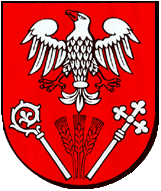 